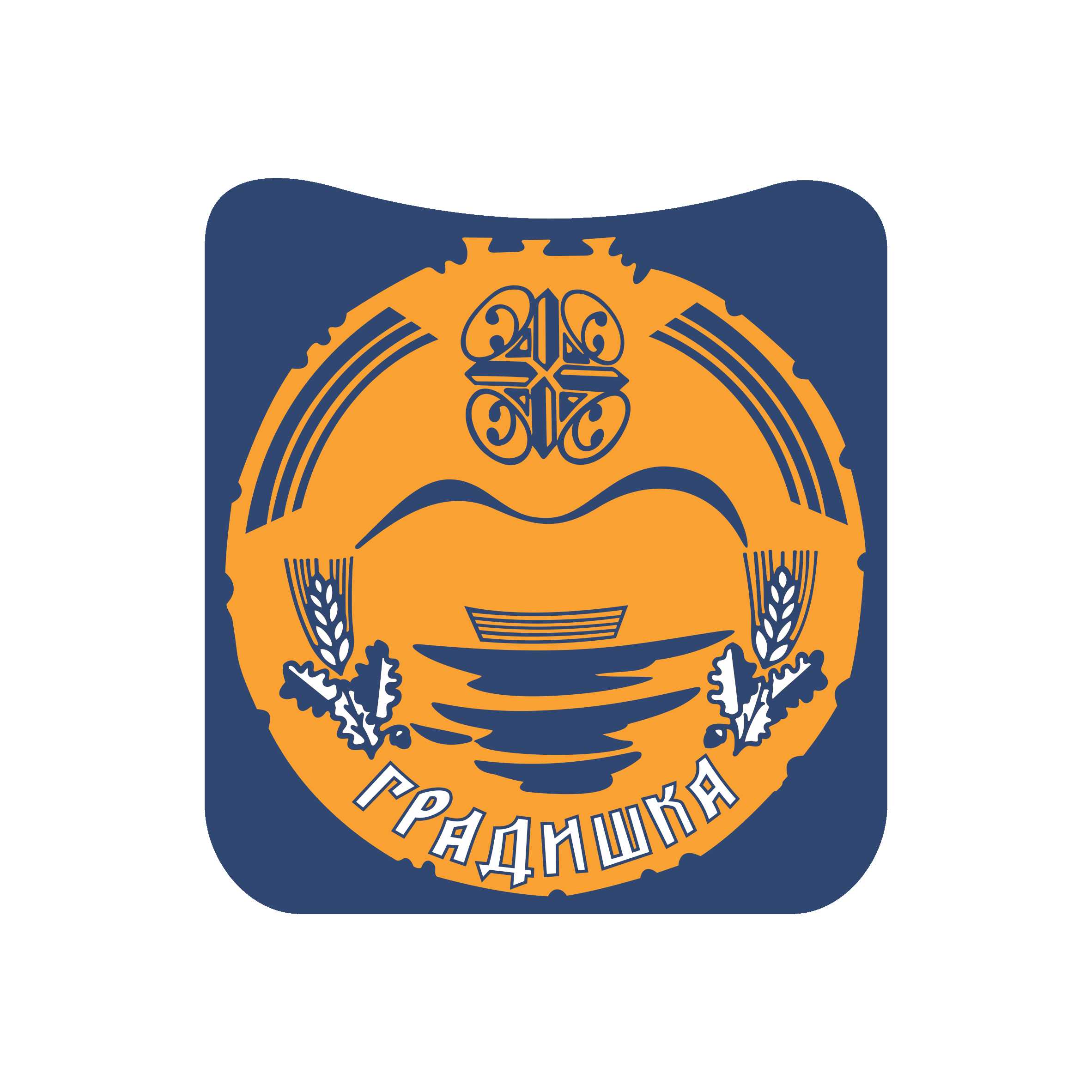 u partnerstvu sa Gradom GradiškaPoziv organizacijama civilnog društva sa područja grada Gradiška za učešće u izboru predstavnika u evaluacionoj komisiji u okviru Javnog poziva za predaju projektnih prijedloga u sklopu projekta ReLOaD2Grad Gradiška poziva organizacije civilnog društva koje djeluju na području ove jedinice lokalne samouprave, da učestvuju u glasanju za izbor člana evaluacione komisije ispred organizacija civilnog društva, a u okviru javnog poziva za predaju projektnih prijedloga u sklopu Regionalnog programa lokalne demokratije na Zapadnom Balkanu 2 (ReLOaD2) na području Grada Gradiška.Poziv članovima organizacija civilnog društva za prijave za učešće u evaluacionoj komisiji u Gradu Gradiška je objavljen na web stranici od 23. do 29. decembra 2022. godine.Do predviđenog roka, a u skladu sa zahtjevima, ukupno su se prijavila dva (2) kandidata, i to:Gđa. Marija Buganik Pranjić ispred Udruženja „Mak“, prijava stigla 29. decembra,G. Davor Simišić ispred CKUD „Lepa Radić“, prijava stigla 29. decembra.Prema pravilima u evaluacionoj komisiji ne smiju učestvovati članovi organizacija civilnog društva koje su dostavile svoje prijedloge projekata na javni poziv i/ili bili partneri drugim organizacijama civilnog društva u okviru ovog javnog poziva. Ukoliko se utvrdi da je predstavnik OCD koji je član evaluacione komisije OCD u vezi sa bilo kojim dostavljenim projektnim prijedlogom, ti projektni prijedlozi će biti diskvalifikovani.Organizacije civilnog društva mogu glasati putem ovlaštenih predstavnika za kandidate tako što će poslati elektronsku poštu na danijela.rosic.malinovic@gradgradiska.com do 5. januara 2023. godine do 15.00 sati sa imenom jednog od kandidata koji je prijavu poslao u skladu sa zahtjevima. Glas će biti važeći samo ako je elektronska pošta pristigla sa službenog e-maila organizacije ili e-maila ovlaštenog predstavnika organizacije. Glasati mogu isključivo ovlašteni predstavnici organizacija civilnog društva sa područja Grada Gradiška i to za samo jednog kandidata, princip je dakle jedna organizacija jedan glas.Rezultati glasanja za izbor predstavnika civilnog društva u evaluacionoj komisiji će biti objavljeni na internet stranici Grada Gradiška po završetku procedure. Sa odabranim kandidatom će biti dogovoreni tačni termini evaluacije pristiglih projekata (tokom januara 2023. godine).Regionalni program lokalne demokratije na Zapadnom Balkanu 2 (ReLOaD2) finansira Evropska unija (EU), a provodi Razvojni program Ujedinjenih nacija (UNDP).